大腸がん検診学習会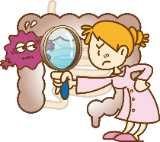 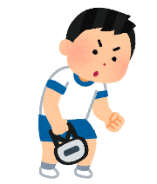 体力測定会日時：１２月１２日（木）１３:１５～１５:００　*終了予定　場所：生協けんこうプラザ５階両方参加またはいずれか一方のご参加も大歓迎です。「大腸がん検診学習会　＆　体力測定会」　参加申込み書支部（　　　　　　　　）　　　　　　　　　　　　　　　　名前住所電話番号参加希望の企画に〇大腸がん検診・体力測定会大腸がん検診・体力測定会